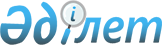 "Қазақстан Республикасы Үкіметінің және жергілікті атқарушы органдардың резервтерін пайдалану қағидаларын бекіту туралы және Қазақстан Республикасы Үкіметінің кейбір шешімдерінің күші жойылды деп тану туралы" Қазақстан Республикасы Үкіметінің 2015 жылғы 25 сәуірдегі № 325 қаулысына толықтыру енгізу туралыҚазақстан Республикасы Үкіметінің 2022 жылғы 4 қазандағы № 782 қаулысы.
      Қазақстан Республикасының Үкіметі ҚАУЛЫ ЕТЕДІ: 
      1. "Қазақстан Республикасы Үкіметінің және жергілікті атқарушы органдардың резервтерін пайдалану қағидаларын бекіту туралы және Қазақстан Республикасы Үкіметінің кейбір шешімдерінің күші жойылды деп тану туралы" Қазақстан Республикасы Үкіметінің 2015 жылғы 25 сәуірдегі № 325 қаулысына мынадай толықтыру енгізілсін:
      көрсетілген қаулымен бекітілген Қазақстан Республикасы Үкіметінің және жергілікті атқарушы органдардың резервтерін пайдалану қағидалары мынадай мазмұндағы 24-3-тармақпен толықтырылсын:
      "24-3. Жаңа облыстар мен жаңадан құрылған облыстардың аудандары құрылған, сондай-ақ қазіргі облыстың әкімшілік орталығы ауыстырылған кезде тиісті орталық мемлекеттік орган бюджетті атқару жөніндегі орталық уәкілетті органға мынадай:
      автомобильдер сатып алу;
      көшірілген мемлекеттік қызметшілерді қызметтік орналастыру үшін коммуналдық меншікке тұрғын үй сатып алу;
      жергілікті өкілді, атқарушы органдардың және ведомстволық бағынысты ұйымдардың қызметкерлері үшін тұрғын үйді жалға алу;
      жергілікті атқарушы, орталық, өкілді органдар мен ведомстволық бағынысты ұйымдарды орналастыру үшін ғимараттарды ағымдағы және күрделі жөндеу;
      орталық мемлекеттік органдардың аумақтық бөлімшелерін, жергілікті өкілді, атқарушы органдарды және ведомстволық бағынысты ұйымдарды орналастыру үшін ғимараттар сатып алу;
      жаңадан құрылған әлеуметтік-кәсіпкерлік корпорациялардың және тұрақтандыру қорларының жарғылық капиталын қалыптастыру;
      әлеуметтік салада және денсаулық сақтау саласында жаңадан құрылған облыстық мекемелерді ұстау жағдайларына арналған негіздемелермен және есеп-қисаптармен бірге Үкімет резервінен қаражат бөлу туралы өтінішхат ұсынады.
      Әрбір мақсат (шығыстар) бойынша есеп-қисаптар мен негіздемелер шығыстардың лимиттеріне, заттай нормаларға және тиесілік нормативтерiне сәйкес қаралады.".
      2. Осы қаулы алғашқы ресми жарияланған күнінен бастап қолданысқа енгізіледі.
					© 2012. Қазақстан Республикасы Әділет министрлігінің «Қазақстан Республикасының Заңнама және құқықтық ақпарат институты» ШЖҚ РМК
				
      Қазақстан РеспубликасыныңПремьер-Министрі 

Ә. Смайылов
